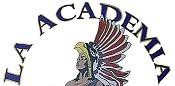     D o lo r e s H u e r t a“A Dual Language Charter Middle School”1480 N. Main Street Las Cruces, NM  88001Phone: 575/526-2984 • Fax:  575/523-5407REGULAR GOVERNING COUNCIL MEETING AGENDA Thursday, June 15, 2017 at 4:00 pm1)   Call to order2)   Roll call and establish quorum3)   Approval of agenda 4)   Approval of May meeting minutes5)   Open forum-public input*Public comments and observations regarding education policy and governance issues, as well as the strategicplanning, are heard at this time.  Time limit per presenter may be imposed by Chair.NEW BUSINESS:  DISCUSSION ITEMS ONLY – NO ACTION WILL BE TAKEN6)  Principal’s Report7)  GC Retreat Dates and TimesACTION ITEMS8)  Approval GC Interview Committee9)  Approval 2017-18 Title I Application 10)  Approval 2017-18 Title II Application 11)  Approval of 2017-18 Annual Budget12)  Approval of 2017-18 Lease Application13)  Approval of IDEA B Application14)  Approval of 2017-18 Mr. Casillas Contract15)  Adjourn to closed session:  To discuss personnel matters relating to any individual employee, including hiring, promotion, demotion, dismissal, resignation, or investigation of complaints or charges against an employee. [10-15-1(H)(2) NMSA 1978]*Any individual attending a board meeting may sign in to participate in the Public Input section of the Agenda, if any. Such persons may speak on any item after the individual is recognized by the President of the Board and introduces himself/herself at the podium. The Governing Council of La Academia Dolores Huerta will not take action on any item presented under Public Input, until an opportunity to do so is afforded. La Academia Dolores Huerta will provide an interpreter for the Hearing Impaired and simultaneous Spanish translation upon request. Requests should be submitted to the chancellor’s office three days prior to the meeting.